‘Every Child,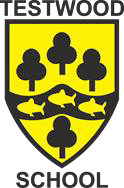 Every Step,Every Day’Testwood School Testwood Lane TottonSouthampton	SO40 3ZWT: 023 8086 2146	F: 023 8066 6514 www.testwood.hants.sch.uk Headteacher: Mrs J PitmanApplication for Teaching / Support Staff AppointmentApplication for the Post of:Please complete this form accurately and in full as it forms the initial stage in the selection procedure. All entries should be typed or written in black ink or ball point pen to facilitate photocopying.1. Personal DetailsSurname (Including title)	Forename(s)AddressDay time Tel. No.Evening Tel. No.Mobile Tel. No.Post CodeE-mail Address5. In-service or Job Related TrainingPlease provide details of courses attended with dates, including any relevant research and school focused training.6. Further InformationYou are invited to set out further information in support of your application detailing how your previous experience has prepared you for this post. Please include (if relevant), details of personal development, recent performance management outcomes, results and special interests.9. Employment ChecksREHABILITATION OF OFFENDERS ACT 1974 (EXEMPTIONS) ORDER 1975This post is covered by the above act because it is a post which involves working directly with children or young people. You are therefore required to declare whether you have any criminal convictions (or cautions) including those which are‘spent’.Have you ever been convicted of any criminal offence or been officially cautioned, warned or reprimanded in relation to any such offence?	YES / NOAre you included in any list of people barred from working with children by the Department for Education and Skills (DfE)or the Department of Health (DoH)?	YES / NOIf yes, please give details of the conviction(s) and the date(s) on a separate sheet in a sealed envelope marked for the personal attention of the Headteacher and attach it to this form.Please Note:   If your application is successful, prior to taking up your post, you will be required to undergo a formal disclosureprocess through Disclosure and Barring Services. This will require you to complete a DBS application and to provide a range of more than one piece of documentary evidence of your identity.   Although a criminal record involving offences against children is likely to debar you from appointment to this typeof post, the existence of other criminal convictions will not necessarily be a bar to employment.   Any criminal record information arising out of the disclosure process will be discussed with you before any final decision is made about your employment.   It is a criminal offence to apply for or accept a position (paid or unpaid) working with children if you are excluded from such work by virtue of a court order or exclusion by the DfE or DoH.Please state whether to the best of your knowledge you are related to a governor or employee of Testwood School. YES / NOIf yes, please state the nature of the relationship and the name of the governor or employee of the school.You’re disabled under the Equality Act 2010 if you have a physical or mental impairment that has a ‘substantial’ and‘long-term’ negative effect on your ability to do normal daily activities. Under this definition, do you consider yourself to be disabled?	YES / NOIf yes, are there any adjustments that would assist you in your application for this post?Applications from disabled people are welcome.I understand that if I am appointed, personal information about me will be computerised for personnel/employeeadministration purposes including analysis for management purposes and statutory returns.THE INFORMATION ON THIS FORM IS CORRECT AND COMPLETE TO THE BEST OF MY KNOWLEDGE AND BELIEF.SIGNATUREOF CANDIDATE:	DATE:2. Education, Training and Qualifications2. Education, Training and Qualifications2. Education, Training and Qualifications2. Education, Training and QualificationsFrom MM/YYTo MM/YYDetails of Secondary EducationQualifications obtained detailing subjects and gradesFrom MM/YYTo MM/YYDetails of Further/Higher EducationQualifications obtained detailing subjectsand grades3. Present Employment3. Present EmploymentName and address of school/employerDescription of establishment (E.g. company type, agerange, number on roll, girls, mixed, grammar, etc.)LA/OtherSpecific responsibilitiesOther responsibilitiesCurrent salary and grade/upper pay scale If applicableDate of appointmentPost heldSubjects currently teachingAllowance/TLR points (where applicable)4.  Previous Employment4.  Previous Employment4.  Previous Employment4.  Previous Employment4.  Previous Employment4.  Previous EmploymentPlease list all previous employment with the most recent first, state whether full time or part time and include non-teaching posts.Please list all previous employment with the most recent first, state whether full time or part time and include non-teaching posts.Please list all previous employment with the most recent first, state whether full time or part time and include non-teaching posts.Please list all previous employment with the most recent first, state whether full time or part time and include non-teaching posts.Please list all previous employment with the most recent first, state whether full time or part time and include non-teaching posts.Please list all previous employment with the most recent first, state whether full time or part time and include non-teaching posts.From MM/YYTo MM/YYSchool, college, LEA, otherNumber on rollStatus of post, responsibilities, subject and age groups taughtReason for leaving7. Confidential References7. Confidential ReferencesNames, addresses and status of two referees (one of whom, if employed, must be your present manager, e.g. yourheadteacher).Names, addresses and status of two referees (one of whom, if employed, must be your present manager, e.g. yourheadteacher).1.TelephoneEmailFax2.TelephoneEmailFax8. Personal Information8. Personal InformationDate of birthMale	FemaleDo you hold a DBS disclosure certificate issued within the last 3 years?Yes	NoIf yes, please state your disclosure number and enclose a photocopy of the certificate.NI numberDFE NumberQualified teacher status Yes	NoIf qualified after 7th May 1999, statutory induction year completed?Yes	NoAre you registered disabled?	Yes	No	(Please give registration number)OR are you eligible to register?   Yes	NoPlease provide brief details of disability:Are you registered disabled?	Yes	No	(Please give registration number)OR are you eligible to register?   Yes	NoPlease provide brief details of disability:Where did you see the post advertised?TES	Internal vacancy bulletin	Hantsnet	InternetLocal Paper	Please state:Where did you see the post advertised?TES	Internal vacancy bulletin	Hantsnet	InternetLocal Paper	Please state:Please state if you are currently employed by Hampshire Local Authority	Yes	NoIf yes, please state number of years service:Please state if you are currently employed by Hampshire Local Authority	Yes	NoIf yes, please state number of years service:How would you describe your ethnic origin?Bangladeshi	Black African	Black Caribbean	Black Other	ChineseIndian	Irish	Pakistani	White	Other (Please specify):How would you describe your ethnic origin?Bangladeshi	Black African	Black Caribbean	Black Other	ChineseIndian	Irish	Pakistani	White	Other (Please specify):